Совет депутатов муниципального образованиясельское поселение «Хасуртайское»_____________________________________________________________________________Республика БурятияХоринский районсело Хасурта,ул.Центральная,д.108РЕШЕНИЕ № 2с.Хасурта                             «09» октября  2018 г. Об избрании председателя Совета депутатов  муниципального образования сельское поселение «Хасуртайское»  В соответствии с решением  Совета депутатов   муниципального образования сельское поселение «Хасуртайское» от 27.09.2018г. №1 «О внесении изменений и дополнений в Устав муниципального образования сельского поселения «Хасуртайское» Совет муниципального образования сельское поселение «Хасуртайское» решил: Утвердить Председателем Совета депутатов муниципального образования сельское поселение «Хасуртайское» Березина Сергея Борисовича.Определить срок начала действия полномочий Председателя Совета депутатов муниципального образования сельское поселение «Хасуртайское»- со дня официального обнародования данного решения.Данное решение вступает в силу после официального обнародования на информационных стендах и подлежит размещению на официальном сайте муниципального образования сельское поселение «Хасуртайское»(http://khasurta.ru) в сети интернет.Председатель Совета депутатов муниципального образования сельское поселение «Хасуртайское»:                          С.Б.БерезинСовет депутатов муниципального образованиясельское поселение «Хасуртайское»_____________________________________________________________________________Центральная ул., д. 108, с.Хасурта, Хоринский район, Республика Бурятия, 671425. Тел.(30148)26166,тел/факс(30148)26166,     сайт: www.khasurta.ruРЕШЕНИЕ № 3с.Хасурта                                                            «09» октября  2018 г. Об избрании секретариата  Совета депутатов  муниципального образования сельское поселение «Хасуртайское» Рассмотрев представленные предложения по созданию секретариата, Совет депутатов муниципального образования сельское поселение «Хасуртайское» решил:1. Избрать секретарем  Совета депутатов муниципального образования сельское поселение «Хасуртайское»  Зуенко Марию Владимировну2. Настоящее решение вступает в силу с момента его принятия.Председатель Совета депутатов муниципального образования сельское поселение «Хасуртайское»:                                  С.Б.БерезинЦентральная ул., д. 108, с.Хасурта, Хоринский район, Республика Бурятия, 671425. Тел.(30148)26166,тел/факс(30148)26166,     сайт: www.khasurta.ruРЕШЕНИЕ № 4с.Хасурта «09» октября  2018 г. Об избрании счетной комиссии   Совета депутатов  муниципального образования сельское поселение «Хасуртайское» Рассмотрев представленные  предложения по созданию счетной комиссии, Совет депутатов муниципального образования сельское поселение «Хасуртайскоеское» решил:Создать счетную комиссию   Совета депутатов муниципального образования сельское поселение «Хасуртайское»Включить в состав счетной комиссии: Председатель :Руденко Татьяна Владимировна.Заместитель: Казазаев  Илья Сергеевич.Настоящее решения вступает в силу с момента его принятия.Председатель Совета депутатов муниципального образования сельское поселение «Хасуртайское»:                             С.Б.Березин671425, Хоринский район РБс.Хасурта, ул. Центральная, 108                                                                                     тел(факс) 26-1-66                                             РЕШЕНИЕ  №5От «09» октября 2018 года.    «Об утверждении структуры Совета депутатови членов постоянных комиссий»         Рассмотрев представленную организационным комитетом структуру Совета депутатов и кандидатуры членов постоянных комиссий представительного органа МО СП «Хасуртайское»                           Совет депутатов решил:Утвердить следующую структуру Совета депутатов:Председатель Совета депутатов.Заместитель председателя.Постоянно действующие комиссии:Комиссия по вопросам Регламента работы Совета депутатов и процедурам. Назначить председателя комиссии.По экономике, бюджету, налогам, земле и муниципальной собственности. Назначить председателя комиссии.По социальным вопросам, правопорядку, развитию местного самоуправления, жилищно-коммунального хозяйства, охране окружающей среды, работе с молодежью и спорту. Назначить председателя комиссии.Настоящее решение вступает в силу с момента его принятия.Председатель Совета депутатовМО СП «Хасуртайское»                                             С.Б.Березин                                                                                                                             Приложение №1 к Решению Совета депутатов                                                      муниципального образования сельское поселение «Хасуртайское» №6 от 09.10.2018г.   Состав постоянных комиссий Совета депутатов муниципального              образования сельское поселение «Хасуртайское».Комиссия по вопросам Регламента работы Совета депутатов и процедурам:Березин Сергей Борисович.Зуенко Мария Владимировна.По экономике, бюджету, налогам, земле и муниципальной собственности:Казазаев Илья Сергевич.Руденко Татьяна Владимировна.Мартынова Антонида Дмитриевна.По социальным вопросам, правопорядку, развитию местного самоуправления, жилищно-коммунального хозяйства, охране окружающей среды, работе с молодежью и спорту:Иванов Виктор Филиппович.    Мартынов Алексей Гурьянович.Иванов Алексей Петрович.                                                                                                                   Приложение №2 к Решению  Совета депутатов                                                  муниципального образования сельское поселение «Хасуртайское»№6 от 09.10.2018г.Схема формирования участков территорий закрепляемых за депутатами.Иванов Алексей Петрович с. Хасурта, ул. Центральная 6-40Мартынов Алексей Гурьянович с.Хасурта, ул. Центральная 46-99Березин Сергей Борисович с.Хасурта, ул. Центральная 103-126Иванов Виктор Филиппович с. Хасурта, ул. Центральная 127-138Зуенко Мария Владимировна с.Хасурта, ул.ЗаречнаяКазазаев Илья Сергеевич с.Хасурта, ул.ШкольнаяРуденко Татьяна Владимировна с.Хасурта, ул. Ключевская, ул. Центральная 164-203Мартынова Антонида Дмитриевна с.Хасурта, ул.АтхинскаяРеспублика БурятияСовет депутатов муниципального образования сельское поселение «Хасуртайское» РЕШЕНИЕ№7 от  «09 » октября  2018г.Об объявлении конкурса по отбору кандидатур на должность Главы муниципального образования сельское поселение  «Хасуртайское»В связи с тем, что конкурс по отбору кандидатур на должность главы муниципального образования  сельское поселение «Хасуртайское»,объявленный решением Совета депутатов муниципального образования сельское поселение «Хасуртайское» №136 от 04 сентября 2018 года , признан несостоявшимся по причине наличия только одного кандидата на должность главы муниципального образования сельское «Хасуртайское» Совет депутатов муниципального образования сельское поселение«Хасуртайское» решил:1. Объявить конкурс по отбору кандидатур на должность Главы муниципального образования сельское поселение«Хасуртайское».2. Провести конкурс по отбору кандидатур на должность Главы муниципального образования сельское поселение «Хасуртайское» 09 ноября   2018 года в 14 часов 00 минут по адресу: Республика Бурятия, Хоринский район, с.Хасурта, ул. Центральная, д.108(здание администрации сельского поселения)3.	Приём документов от лиц, изъявивших желание участвовать в конкурсе по отбору кандидатур на должность Главы муниципального образования сельское поселение «Хасуртайское», осуществляется с  13 октября   2018 года по 02 ноября  2018 года  включительно с 08 часов 30 минут до 17 часов 00 минут в рабочие дни (обеденный перерыв с 12 час. 00 мин. до 13 час. 00 мин.), по адресу: Республика Бурятия, Хоринский район, с.Хасурта, ул. Центральная, д.108, 02 ноября  2018 года документы принимаются до 17 часов 30 минут, телефоны для получения дополнительной информации по конкурсу: (30148)26-1-66. 4. В связи с тем, что условия конкурса  по отбору кандидатур на должность Главы муниципального образования сельское поселение «Хасуртайское», опубликованные в газете «Удинская Новь» от 17 августа 2018 года №32(9612) и размещенные на официальном сайте муниципального образования «Хасуртайское»  (http://www.khasurta.ru/docs) 04 сентября 2018 года остаются неизменными ,повторную публикацию их в газете «Удинская новь» не осуществлять. 5. Настоящее решение вступает в силу со дня его официального опубликования в газете «Удинская новь» и подлежит размещению на официальном сайте МО СП «Хасуртайское» (http://www.khasurta.ru) .Председатель совета депутатов муниципального образованиясельское поселение «Хасуртайское»                                          С.Б.Березин671425, Хоринский район РБс.Хасурта, ул. Центральная, 108                                                                                     тел(факс) 26-1-66                                             РЕШЕНИЕ  №6От «09» октября 2018 года.    «О составе постоянных комиссий Совета депутатов муниципального образования сельское поселение «Хасуртайское».         Рассмотрев представленную организационным комитетом структуру Совета депутатов и кандидатуры членов постоянных комиссий представительного органа МО СП «Хасуртайское»                           Совет депутатов решил:1.Утвердить состав постоянных комиссий Совета депутатов муниципального образования сельское поселение «Хасуртайское» согласно приложению №1.Назначить председателем комиссии по вопросам Регламента работы Совета депутатов и процедурам:  Березина Сергея Борисовича. Назначить председателем комиссии по экономике, бюджету, налогам, земле и муниципальной собственности: Казазаева Илью Сергеевича.Назначить председателем комиссии по социальным вопросам, правопорядку, развитию местного самоуправления, жилищно-коммунального хозяйства, охране окружающей среды, работе с молодежью и спорту:  Иванова Виктора Филипповича. Утвердить схему формирования участков территорий в селе Хасурта, закрепляемых за депутатами для работы с населением согласно приложению №2.Данное решение вступает в силу после официального обнародования на информационных стендах и подлежит размещению на официальном сайте муниципального образования сельское поселение «Хасуртайское»(http://khasurta.ru) в сети интернет.Председатель Совета депутатовМО СП «Хасуртайское»                                             С.Б.Березин    Совет депутатов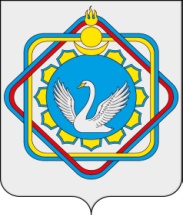 муниципального образования сельское поселение «Хасуртайское» Хоринского районаРеспублики БурятияIV созывБуряадУласайХоринаймагай«Хасуртайское» гэhэн хүдөөгэйзүблэлэймуниципальнабайгууламжындепутадуудай СоветIVзарлалСовет депутатовмуниципального образования сельское поселение «Хасуртайское» Хоринского районаРеспублики БурятияIV созывБуряадУласайХоринаймагай«Хасуртайское» гэhэн хүдөөгэйзүблэлэймуниципальнабайгууламжындепутадуудай СоветIVзарлал671425,с. Хасуртаул. Центральная, д. 108           Тел.(8 -30148) 26166Совет депутатовмуниципального образования сельское поселение «Хасуртайское» Хоринского районаРеспублики БурятияIV созывБуряадУласайХоринаймагай«Хасуртайское» гэhэн хүдөөгэйзүблэлэймуниципальнабайгууламжындепутадуудай СоветIVзарлал